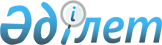 "2010 жылы Қызылжар ауданында қоғамдық жұмыстарды ұйымдастыру туралы" Қызылжар ауданы әкімдігінің 2010 жылғы 27 қаңтардағы N 22 қаулысына өзгерістер енгізу туралы
					
			Күшін жойған
			
			
		
					Солтүстік Қазақстан облысы Қызылжар аудандық әкімдігінің 2010 жылғы 17 мамырдағы N 212 қаулысы. Солтүстік Қазақстан облысы Қызылжар ауданының Әділет басқармасында 2010 жылғы 25 мамырда N 13-8-128 тіркелді. Күші жойылды - Солтүстік Қазақстан облысы Қызылжар аудандық әкімдігінің 2010 жылғы 28 желтоқсандағы N 532 Қаулысымен

      Ескерту. Күші жойылды - Солтүстік Қазақстан облысы Қызылжар аудандық әкімдігінің 2010.12.28 N 532 Қаулысымен      «Қазақстан Республикасындағы жергілікті мемлекеттік басқару және өзін-өзі басқару туралы» Қазақстан Республикасының 2001 жылғы 23 қаңтардағы Заңының 31-бабына, «Халықты жұмыспен қамту туралы» Қазақстан Республикасының 2001 жылғы 23 қаңтардағы Заңының 7-бабының 5) тармақшасына, «Нормативтiк құқықтық актiлер туралы» Қазақстан Республикасының 1998 жылғы 24 наурыздағы № 213 Заңының 28-бабына, «Халықты жұмыспен қамту туралы» Қазақстан Республикасының 2001 жылғы 23 қаңтардағы Заңын іске асыру жөніндегі шаралар туралы» Қазақстан Республикасы Үкіметінің 2001 жылғы 19 маусымдағы № 836 қаулысына сәйкес, аудан әкімдігі ҚАУЛЫ ЕТЕДІ:



      1. «Қызылжар ауданында 2010 жылы қоғамдық жұмыстарды ұйымдастыру туралы» Қызылжар ауданы әкімдігінің 2010 жылғы 27 қаңтардағы № 22 қаулысына өзгерістер енгізілсін (2010 жылғы 02 наурызында № 13-8-118 тіркелген, 2010 жылғы 19 наурызда «Маяк» газетінің № 12 (5247), 2010 жылғы 1 сәуірдегі «Қызылжар» газетінің № 15 (349) жарық көрген келесі өзгерістер енгізілсін:

      қаулының қосымшасы осы қаулының қосымшасына сәйкес редакцияда мазмұндалсын.



      2. Осы қаулының орындалуын бақылау аудан әкімінің орынбасары Ә.Ы. Байсыновқа жүктелсін.



      3. Осы қаулы алғашқы ресми жарық көргенінен бастап қолданысқа енгізіледі.      Аудан әкімі                                Қ. Пшенбаев

Аудан әкімдігінің 2010 жылғы

27 қаңтардағы № 22 қаулысына

қосымшаАудан әкімдігінің 2010 жылғы

17 мамырдағы № 212 қаулысына

қосымша 2010 жылға қоғамдық жұмыс түрлері бойынша еңбекақының көлемі және мөлшері, түрі, ұйымдастыру тізбесі
					© 2012. Қазақстан Республикасы Әділет министрлігінің «Қазақстан Республикасының Заңнама және құқықтық ақпарат институты» ШЖҚ РМК
				№

р/

сҰйымның атауыТөленетін

қоғамдық

жұмыс түрлеріЖұмыс көлеміадам

саны1"Архангельск

селолық округі

әкімінің

аппараты"

мемлекеттік

мекемесі1. Селолық

елді мекенді

абаттандыруға

көмек көрсетуКөшелерді қардан

тазалау - 5900 м,

аумақтың көлемі,

ескерткіштердің

маңы - 15100

кв.м., көшелерді

қоқыстардан жинау

- 30400 м, арам

шөптерді жұлу -

21200 м, ағаштарды

кесу - 55 дана,

қоқыстан аумақты

тазалау - 16100

кв. м., бұтақтарды

кесу - 240 бұта,

ағаштарды ақтау -

55 дана,

ескерткіштерді

ақтау, сырлау

ішінара жөндеу - 2

дана141"Архангельск

селолық округі

әкімінің

аппараты"

мемлекеттік

мекемесі2. Жұмыспен

қамту

мәселесі

бойынша және

18 жасқа

дейінгі

балалары бар

отбасыларға

мемлекеттік

жәрдемақы

тағайындауда

қажетті

құжаттарды

жинауда көмек

көрсетуІстерді

қалыптастыру - 240

іс11"Архангельск

селолық округі

әкімінің

аппараты"

мемлекеттік

мекемесі3. Қоқыс

тастайтын

жерлерді

абаттандыруға қатысуқоқыс тастайтын

жерлерді

жайластыру - 7300

кв.м.21"Архангельск

селолық округі

әкімінің

аппараты"

мемлекеттік

мекемесі4. Шаруашылық

кітабы

бойынша

жазбаларды

анықтау үшін

аула бойынша

аралап шығу1222 істі - аула

бойынша аралау22"Асанов селолық округі әкімінің аппараты" мемлекеттік мекемесі1. Селолық

елді мекенді

абаттандыруға

көмек көрсетуКөшелерді және

аумақтарды

қоқыстардан

тазалау - 30000

кв.м., көшеттерді

салу - 400 дана,

гүл отырғызатын

жерлерді бөлшектеу

- 2000 кв.м.,

дуалдарды ақтау -

5000 м, дуалдарды

жөндеу - 5000

кв.м.152"Асанов селолық округі әкімінің аппараты" мемлекеттік мекемесі2. Жұмыспен

қамту

мәселесі

бойынша және

18 жасқа

дейінгі

балалары бар

отбасыларға

мемлекеттік

жәрдемақы

тағайындауда

қажетті

құжаттарды

жинауда көмек

көрсетуістерді

қалыптастыру - 170

іс12"Асанов селолық округі әкімінің аппараты" мемлекеттік мекемесі3. Қоқыс

тастайтын

жерлерді

абаттандыруға қатысуқоқыс тастайтын

жерлерді

жайластыру - 10000

кв.м.22"Асанов селолық округі әкімінің аппараты" мемлекеттік мекемесі4. Шаруашылық

кітабы

бойынша

жазбаларды

анықтау үшін

аула бойынша

аралап шығу480 ауланы - аула

бойынша аралау23"Березов селолық округі әкімінің аппараты" мемлекеттік мекемесі1. Селолық

елді мекенді

абаттандыруға

көмек көрсетуСело орталығындағы

лас жерді және

қоқысты көше

аумақтарын

қоқыстан тазалау,

ескерткіштердің

маңындағы аумақты

тазалау - 3790

кв.м., көше

аумағын қоқыстан

тазалау - 69800 м,

селоға шығу

кюветтері бойынша

- 10000 м,

ескерткіштерді

ақтау, сырлау,

ішінара жөндеу - 2

дана, қоршауларды

жөндеу - 100 м.,

ағаштарды ақтау -

40 дана,

көшеттерді

отырғызу - 250

дана, столбтерді

ақтау - 140 дана,

село көшелері

бойынша

кюветтердегі

шөптерді жұлу -

7750 м., гүл

отырғызатын

жерледі бөлшектеу

- 400 кв.м., гүл

отырғызу - 240

кв.м., гүлдерді

суару - 700 кв.м.,

гүлдердің

арамшөптерін жұлу

- 600 кв.м.,

ағаштарды кесу -

30 дана.123"Березов селолық округі әкімінің аппараты" мемлекеттік мекемесі2. Шаруашылық

кітабы

бойынша

жазбаларды

анықтау үшін

аула бойынша

аралап шығу1094 ауланы- аула

бойынша аралау33"Березов селолық округі әкімінің аппараты" мемлекеттік мекемесі3. мемлекет

тік тілде

жүгіну

бойынша іс

жүргізуде

көмек көрсету1800 құжатты

(мәтін, хат,

есептерді өңдеу)23"Березов селолық округі әкімінің аппараты" мемлекеттік мекемесі4. Әкімдік

ғимаратын от

жағу кезеңін

де от жағуда

көмек көрсетужылытылатын

әкімдіктің

ғимараты - 441,5

кв.м.23"Березов селолық округі әкімінің аппараты" мемлекеттік мекемесі5. Әкімдік,

кітапхана

ғимараттарын

күзетуде

көмек көрсетуӘкімдік ғимараты,

кітапхана - 441,5

кв.м.23"Березов селолық округі әкімінің аппараты" мемлекеттік мекемесі6. Әкімдік,

кітапхана

ғимараттарын

от жағу

үшін, отын

дайындауда

көмек көрсетуотын жару (от

жағылатын әкімдік,

кітапхана

ғимараттары үшін)

- 50 куб.м.23"Березов селолық округі әкімінің аппараты" мемлекеттік мекемесі7. Әкімдік

ғимараттарын

ағымдағы

жөндеуге және

қысқы

дайындыққа

көмек көрсетутөбелерді ағарту -

441,5 кв.м.,

түсқағаз жапсыру -

200 кв.м.,

сылақтау - 100

кв.м., терезелерді

сырлау - 31 дана,

батарейлерді

жылыту -31 дана,

есіктерді - 28

дана, терезелерді

жылыту - 31 терезе23"Березов селолық округі әкімінің аппараты" мемлекеттік мекемесі8. Қоқыс

тастайтын

жерлерді

абаттандыруға қатысуқоқыс тастайтын

жерлерді

жайластыру - 600

кв.м.13"Березов селолық округі әкімінің аппараты" мемлекеттік мекемесі9. Жұмыспен

қамту

мәселесі

бойынша және

18 жасқа

дейінгі

балалары бар

отбасыларға

мемлекеттік

жәрдемақы

тағайындауда

қажетті

құжаттарды

жинауда көмек

көрсетуІстерді даярлау -

180 іс14"Бескөл селолық округі әкімінің аппараты" мемлекеттік мекемесі1. Селолық

елді мекенді

абаттандыруға

көмек көрсетукөшелер мен

аумақтарды

қоқыстардан

тазалау - 933630

кв.м., қардан

аймақты тазалау -

13975 кв.м.,

орындықтарды

сырлау - 30 дана,

столбтерді - 40

дана, ағаштарды

кесу - 1390 дана,

бүркекті тазалау -

10 кв.м., гүл

егілетін жерді

қазу - 2140 кв.м.,

гүлдердің арам

шөбін жұлу - 2900

кв.м., жол

бойындағы шөптерді

шабу - 10400 м.,

дуалдарды орнату -

24 пролет,

дуалдарды жөндеу

- 45 м.274"Бескөл селолық округі әкімінің аппараты" мемлекеттік мекемесі2. Шаруашылық

кітабы

бойынша

жазбаларды

анықтау үшін

аула бойынша

аралап шығу5672 ауланы - аула

бойынша аралау124"Бескөл селолық округі әкімінің аппараты" мемлекеттік мекемесі3. Жұмыспен

қамту

мәселесі

бойынша және

18 жасқа

дейінгі

балалары бар

отбасыларға

мемлекеттік

жәрдемақы

тағайындауда

қажетті

құжаттарды

жинауда көмек

көрсетуІстерді дайындау

- 364 іс84"Бескөл селолық округі әкімінің аппараты" мемлекеттік мекемесі4. Тұрғылықты

тұратын

мекен-жайы

бойынша

халықты

тіркеу және

құжаттауда

көмек көрсету3000 іс

(құжаттарды

қабылдау,

картатекамен

жұмыс)64"Бескөл селолық округі әкімінің аппараты" мемлекеттік мекемесі5. мемлекет

тік тілде

жүгіну

бойынша іс

жүргізуде

көмек көрсету3200 құжатты

(мәтіндерді,

хаттарды,

есептерді өңдеу)24"Бескөл селолық округі әкімінің аппараты" мемлекеттік мекемесі6. Қоғамдық

автобустарда

бақылаушы

ретінде көмек

көрсету10000 (билеттерді

сату)44"Бескөл селолық округі әкімінің аппараты" мемлекеттік мекемесі7. Құжаттарды

жөндеуде және

сақтауда

көмек көрсету2250 іс (келетін

құжаттарды

сорттау, тігу және

жапсыру )65"Бугровое селолық округі әкімінің аппараты" мемлекеттік мекемесі1. Селолық

елді мекенді

абаттандыруға

көмек көрсетукөшелерді

қоқыстардан тазалау - 15710м.,

көлдердің

жағалауларын

қоқыстан тазалау -

9500 м., ағаштарды

отырғызу - 250

дана, ескерткіш

терді ақтау,

сырлау, ішінара

жөндеу - 4 дана,

дуалдарды ағарту

және жөндеу - 5000

м.135"Бугровое селолық округі әкімінің аппараты" мемлекеттік мекемесі2. Шаруашылық

кітабы

бойынша

жазбаларды

анықтау үшін

аула бойынша

аралап шығу612 ауланы - аула

бойынша аралау45"Бугровое селолық округі әкімінің аппараты" мемлекеттік мекемесі3. Жұмыспен

қамту

мәселесі

бойынша және

18 жасқа

дейінгі

балалары бар

отбасыларға

мемлекеттік

жәрдемақы

тағайындауда

қажетті

құжаттарды

жинауда көмек

көрсетуІстерді даярлау -

56 іс26"Вагулин селолық округі әкімгінің аппараты" мемлекеттік мекемесі1. Селолық

елді мекенді

абаттандыруға

көмек көрсетукөшелер мен

аллеяларды

қоқыстан тазалау -

25200 м., ағаштар

мен столбтерді

ағарту - 110 дана,

ескерткіштерді

ақтау, сырлау,

ішінара жөндеу - 4

дана, гүл егетін

жерді дайындау

және гүлдерді

отырғызу - 6 гүл

егетін жер,

көшелер бойынша

шөптерді шабу -

22000 м.136"Вагулин селолық округі әкімгінің аппараты" мемлекеттік мекемесі2. Қоқыс

тастайтын

жерлерді

абаттандыруға қатысуқоқыс тастайтын

жерлерді

жайластыру - 1200

кв.м.16"Вагулин селолық округі әкімгінің аппараты" мемлекеттік мекемесі3. Шаруашылық

кітабы

бойынша

жазбаларды

анықтау үшін

аула бойынша

аралап шығу1282 ауланы - аула

бойынша аралау56"Вагулин селолық округі әкімгінің аппараты" мемлекеттік мекемесі4. Жұмыспен

қамту

мәселесі

бойынша және

18 жасқа

дейінгі

балалары бар

отбасыларға

мемлекеттік

жәрдемақы

тағайындауда

қажетті

құжаттарды

жинауда көмек

көрсетуІстерді даярлау -

116 іс17"Виноградов селолық округі әкімгінің аппараты" мемлекеттік мекемесі1. Селолық

елді мекенді

абаттандыруға

көмек көрсетукөшелерді

қоқыстардан

тазалау - 25570 м., ағаштарды кесу

- 54, ағаштар мен

столбтерді ақтау -

120 дана, 10000 м.

- көше бойынша

арамшөптерді жұлу,

2 дана - ескерткіш

терді ақтау,

сырлау, ішінара

жөндеу.137"Виноградов селолық округі әкімгінің аппараты" мемлекеттік мекемесі2. Қоқыс

тастайтын

жерлерді

абаттандыруға қатысуқоқыс тастайтын

жерлерді

жайластыру - 1300

кв.м.17"Виноградов селолық округі әкімгінің аппараты" мемлекеттік мекемесі3. Шаруашылық

кітабы

бойынша

жазбаларды

анықтау үшін

аула бойынша

аралап шығу756 ауланы - аула

бойынша аралау28"Долматов селолық округі әкімгінің аппараты" мемлекеттік мекемесі1. Селолық

елді мекенді

абаттандыруға

көмек көрсетукөшелерді

қоқыстардан

тазарту - 8000 м.,

арамшөптерден көше

аймағындағы

шөперді жұлу -

5000 м., ағаш

отырғызу - 15

дана, 2 гүл егетін

жерлерге -

гүлдерді отырғызу,

суару78"Долматов селолық округі әкімгінің аппараты" мемлекеттік мекемесі2. Жұмыспен

қамту

мәселесі

бойынша және

18 жасқа

дейінгі

балалары бар

отбасыларға

мемлекеттік

жәрдемақы

тағайындауда

қажетті

құжаттарды

жинауда көмек

көрсетуІстерді даярлау -

102 іс18"Долматов селолық округі әкімгінің аппараты" мемлекеттік мекемесі3. Мемлекет

тік тілде

жүгіну

бойынша іс

жүргізуде

көмек көрсету600 құжатты

(мәтіндерді,

хаттарды,

есептерді өңдеу)28"Долматов селолық округі әкімгінің аппараты" мемлекеттік мекемесі4. Қоқыс

тастайтын

жерлерді

абаттандыруға қатысуқоқыс тастайтын

жерлерді

жайластыру - 1300

кв.м.18"Долматов селолық округі әкімгінің аппараты" мемлекеттік мекемесі5. Әкімдік

ғимаратын от

жағу

кезеңінде от

жағуда көмек

көрсету34 куб.м.

отындарды арту,

түсіру жару,

отын үйетін жерге

үйіп қою19"Куйбышев селолық округі әкімінің аппараты" мемлекеттік мекемесі1. Селолық

елді мекенді

абаттандыруға

көмек көрсетусу ағатын

арықтарды және

трубаларды

қоқыстардан

тазалау - 700 м.,

көшелерді

қоқыстардан

тазалау - 12000

м., саябақтың -

1500 кв.м., зират

маңындағы аймақты

- 6000 кв.м., гүл

отырғызатын

жерлерді бөлу - 2

дана, дуалдарды

жөндеу - 330 м.,

жас ағаштарды кесу

және шабу - 50

ағаш.219"Куйбышев селолық округі әкімінің аппараты" мемлекеттік мекемесі2. Шаруашылық

кітабы

бойынша

жазбаларды

анықтау үшін

аула бойынша

аралап шығу1920 ауланы - аула

бойынша аралау59"Куйбышев селолық округі әкімінің аппараты" мемлекеттік мекемесі3. Жұмыспен

қамту

мәселесі

бойынша және

18 жасқа

дейінгі

балалары бар

отбасыларға

мемлекеттік

жәрдемақы

тағайындауда

қажетті

құжаттарды

жинауда көмек

көрсетуІстерді даярлау -

200 іс19"Куйбышев селолық округі әкімінің аппараты" мемлекеттік мекемесі4. Қоқыс

тастайтын

жерлерді

абаттандыруға қатысуқоқыс тастайтын

жерлерді

жайластыру - 2045

кв.м.19"Куйбышев селолық округі әкімінің аппараты" мемлекеттік мекемесі5. Мәдениет

үйін күзетуде

көмек көрсетуМәдениет үйін

күзету - 757,9

кв.м.210"Қызылжар селолық округі әкімінің аппараты" мемлекеттік мекемесі1. Селолық

елді мекенді

абаттандыруға

көмек көрсетусело көшелері

бойынша қоқыстарды

тазалау - 38000

м., жолдың

жағалауы бойынша

қоқыстарды тазалау

- 26000 м., село

көшелеріндегі

арамшөптерді жұлу

- 35000 м., жолдың

жағалауы бойынша -

26000 м.2410"Қызылжар селолық округі әкімінің аппараты" мемлекеттік мекемесі2. Шаруашылық

кітабы

бойынша

жазбаларды

анықтау үшін

аула бойынша

аралап шығу1260 ауланы - аула

бойынша аралау410"Қызылжар селолық округі әкімінің аппараты" мемлекеттік мекемесі3. Жұмыспен

қамту

мәселесі

бойынша және

18 жасқа

дейінгі

балалары бар

отбасыларға

мемлекеттік

жәрдемақы

тағайындауда

қажетті

құжаттарды

жинауда көмек

көрсетуІстерді даярлау -

200 іс111"Лесной селолық округі әкімінің аппараты" мемлекеттік мекемесі1. Селолық

елді мекенді

абаттандыруға

көмек көрсетуқоқыстан аймақты

тазалау - 48500

кв.м., қолмен

арбаға қоқыстарды

арту - 45 тн.,

ағаштардың

бұтақтарын кесу -

400 ағаш,

ескерткіштерді

ақтау, сырлау,

ішінара жөндеу -

3 дана, село

көшелеріндегі

кюветтегі шөптерді

шабу және тырналау

- 12000 м., село

көшелері бойынша

столбтерді ақтау -

500 дана,

дуалдарды әкпен

қол арқылы ақтау -

7200 м., село

көшелері бойынша

көшеттерді

отырғызу - 400

дана.911"Лесной селолық округі әкімінің аппараты" мемлекеттік мекемесі2. Шаруашылық

кітабы

бойынша

жазбаларды

анықтау үшін

аула бойынша

аралап шығу410 ауланы - аула

бойынша аралау412"Налобин селолық округі әкімінің аппараты" мемлекеттік мекемесі1. Селолық

елді мекенді

абаттандыруға

көмек көрсетусело көшелерін

қоқыстардан

тазарту - 18,5

км., село көшелері

бойынша

арамшөптерді жұлу

- 18,5 км.,

ағаштарды кесу -

563 дана1012"Налобин селолық округі әкімінің аппараты" мемлекеттік мекемесі2. Шаруашылық

кітабы

бойынша

жазбаларды

анықтау үшін

аула бойынша

аралап шығу1138 ауланы- аула

бойынша аралау212"Налобин селолық округі әкімінің аппараты" мемлекеттік мекемесі3.Әкімдік ғимаратына және жалғыз тұратындарға отын жағу үшін отын дайындауда көмек көрсету20м3 - отындарды

арту, түсіру, үйіп

қою212"Налобин селолық округі әкімінің аппараты" мемлекеттік мекемесі4. Қоқыс

тастайтын

жерлерді

абаттандыруға қатысуқоқыс тастайтын

жерлерді жайластыру - 30000 кв.м.212"Налобин селолық округі әкімінің аппараты" мемлекеттік мекемесі5. Қысқа

дайындық және

ғимараттарды

ағымдағы

жөндеутерезелерді - 8

дана, еденді - 140

кв.м, төбелерді -

140 кв.м. сырлау,

түсті қағаз

жапсыру - 90 кв.м.212"Налобин селолық округі әкімінің аппараты" мемлекеттік мекемесі6. Жұмыспен

қамту

мәселесі

бойынша және

18 жасқа

дейінгі

балалары бар

отбасыларға

мемлекеттік

жәрдемақы

тағайындауда

қажетті

құжаттарды

жинауда көмек

көрсетуІстерді даярлау -

240 іс213"Новоникольск селолық округі әкімінің аппараты" мемлекеттік мекемесі1. Селолық

елді мекенді

абаттандыруға

көмек көрсетуселодан шығатын

жолдың

жағалауындағы

кюветтердегі

қоқыстарды тазалау

- 8000 м., селоға

кіретін жол

жағалауындағы

шөптерді шабу -

8700 м., село

көшелеріндегі

арамшөптерді жұлу

- 16000 м.,

ағаштарды кесу -

120 дана,

столбтерді ағарту

- 210 дана,

қоқыстарды арту -

9 арба.313"Новоникольск селолық округі әкімінің аппараты" мемлекеттік мекемесі2. Шаруашылық

кітабы

бойынша

жазбаларды

анықтау үшін

аула бойынша

аралап шығу1038 ауланы - аула

бойынша тексеру314"Петерфельд селолық округі әкімінің аппараты" мемлекеттік мекемесі1. Селолық

елді мекенді

абаттандыруға

көмек көрсетусело орталығындағы

аймақты қар мен

мұздан тазалау -

1000 кв.м.,

ескерткіштерді

ақтау, сырлау,

ішінара жөндеу - 3

дана, село

көшелерін

қоқыстардан

тазалау - 130900

м, аймақты

қоқыстан тазалау -

18800 кв.м.,

ағаштарды кесу -

100 дана, гүл

отырғызатын

жерлерді бөлу -

200 кв.м., зират

және қараусыз

қалған

аймақтардағы

арамшөптерді шабу

- 14600 кв.м.,

село көшелерінің

жиегіндегі

арамшөптерді жұлу

- 9840м1114"Петерфельд селолық округі әкімінің аппараты" мемлекеттік мекемесі2. Шаруашылық

кітабы

бойынша

жазбаларды

анықтау үшін

аула бойынша

аралап шығу2030 ауланы - аула

бойынша тексеру514"Петерфельд селолық округі әкімінің аппараты" мемлекеттік мекемесі3. Жұмыспен

қамту

мәселесі

бойынша және

18 жасқа

дейінгі

балалары бар

отбасыларға

мемлекеттік

жәрдемақы

тағайындауда

қажетті

құжаттарды

жинауда көмек

көрсетуІстерді даярлау -

165 іс114"Петерфельд селолық округі әкімінің аппараты" мемлекеттік мекемесі4. Әкімдік

ғимаратын от

жағу

кезеңінде от

жағуда көмек

көрсету20,8 куб.м. -

отындарды арту,

түсіру, үйіп қою214"Петерфельд селолық округі әкімінің аппараты" мемлекеттік мекемесі5. Қысқа

дайындық және

ғимараттарды

ағымдағы

жөндеуде

көмек көрсетуқабырғалар мен

төбелерді ақтау -

116,5 кв.м.215"Прибрежный селолық округі әкімінің аппараты" мемлекеттік мекемесі1. Селолық

елді мекенді

абаттандыруға

көмек көрсетукөше аймақтарын

қоқыстардан

тазалау - 93000

кв.м.,көше бойынша

арамшөптерді шабу

- 18000 кв.м.,

құрғақ көшеттер

мен ағаштарды кесу

- 200 дана,

ескерткіштерді

ақтау сырлау,

ішінара жөндеу - 2

дана.1315"Прибрежный селолық округі әкімінің аппараты" мемлекеттік мекемесі2. Қоқыс

тастайтын

жерлерді

абаттандыруға қатысуқоқыс тастайтын

жерлерді

жайластыру - 50000

кв.м.215"Прибрежный селолық округі әкімінің аппараты" мемлекеттік мекемесі3. Шаруашылық

кітабы

бойынша

жазбаларды

анықтау үшін

аула бойынша

аралап шығу1244 ауланы - аула

бойынша аралау515"Прибрежный селолық округі әкімінің аппараты" мемлекеттік мекемесі4. Жұмыспен

қамту

мәселесі

бойынша және

18 жасқа

дейінгі

балалары бар

отбасыларға

мемлекеттік

жәрдемақы

тағайындауда

қажетті

құжаттарды

жинауда көмек

көрсетуІстерді даярлау -

120 іс216"Рассвет селолық округі әкімінің аппараты" мемлекеттік мекемесі1. Селолық

елді мекенді

абаттандыруға

көмек көрсетукөше аймақтарын

қоқыстардан

тазалау - 206960

кв.м. ескерткіш

терді ақтау,

сырлау, ішінара

жөндеу - 2 дана,

қоқыстарды арту

және түсіру - 11а,

столбтерді ақтау

- 116 дана.1416"Рассвет селолық округі әкімінің аппараты" мемлекеттік мекемесі2. Шаруашылық

кітабы

бойынша

жазбаларды

анықтау үшін

аула бойынша

аралап шығу1298 ауланы - аула

бойынша тексеру416"Рассвет селолық округі әкімінің аппараты" мемлекеттік мекемесі3. мемлекет

тік тілде

жүгіну

бойынша іс

жүргізуде

көмек көрсету1500 құжаттарды

(мәтіндерді,

хаттарды,

есептерді өңдеу)216"Рассвет селолық округі әкімінің аппараты" мемлекеттік мекемесі4. Қысқа

дайындық және

ғимараттарды

ағымдағы

жөндеуде

көмек көрсетуақтау - 1209

кв.м., еденді -

108 кв.м.,

терезені - 9 дана

сырлау217"Рощинск селолық округі әкімінің аппараты" мемлекеттік мекемесі1. Селолық

елді мекенді

абаттандыруға

көмек көрсетукөшелерді

қоқыстардан

тазалау - 2000 м.,

көшеттерді

отырғызу - 50

дана, столбтерді

ақтау - 70 дана,

қоғамдық қоқыс

тастайтын жерлерде

жұмыс - 30000

кв.м., жас

қайыңдарды орманға

отырғызу - 2000

кв.м., ескерткіш

терді ақтау,

сырлау, ішінара

жөндеу - 2 дана.717"Рощинск селолық округі әкімінің аппараты" мемлекеттік мекемесі2. Қоқыс

тастайтын

жерлерді

абаттандыруға қатысуқоқыс тастайтын

жерлерді

жайластыру - 30000

кв.м.217"Рощинск селолық округі әкімінің аппараты" мемлекеттік мекемесі3. Шаруашылық

кітабы

бойынша

жазбаларды

анықтау үшін

аула бойынша

аралап шығу1424 ауланы - аула

бойынша тексеру317"Рощинск селолық округі әкімінің аппараты" мемлекеттік мекемесі4. Жұмыспен

қамту

мәселесі

бойынша және

18 жасқа

дейінгі

балалары бар

отбасыларға

мемлекеттік

жәрдемақы

тағайындауда

қажетті

құжаттарды

жинауда көмек

көрсетуІстерді даярлау -

185 іс217"Рощинск селолық округі әкімінің аппараты" мемлекеттік мекемесі5. мемлекет

тік тілде

жүгіну

бойынша іс

жүргізуде

көмек көрсету1500 құжатты

(мәтіндерді,

хаттарды,

есептерді өңдеу)117"Рощинск селолық округі әкімінің аппараты" мемлекеттік мекемесі6. Әкімдік

ғимаратын от

жағу кезеңін

де от жағуда

көмек көрсету443,6 кв.м. -

әкімдік ғимаратын

жылыту218"Светлопольск селолық округі әкімінің аппараты" мемлекеттік мекемесі1. Селолық

елді мекенді

абаттандыруға

көмек көрсетусело көшелерінің

аймағын

қоқыстардан

тазарту - 22000

м., село

орталығындағы

аймақты - 1000

кв.м, зират

маңайын 3000

кв.м, стадион 1800

кв.м., бұзылған

үйлер аймағын -

1700 кв.м.,

аллеялардың

бұталарын қырқу -

1000 кв.м., село

көшелері бойынша

арамшөптерді жұлу

- 30000 м., зират

маңайындағы

аймақты - 3000

кв.м., стадион -

1800 кв.м.,

бұзылған үйлер

аймағын - 800

кв.м., аллеяларды,

400 кв м.1418"Светлопольск селолық округі әкімінің аппараты" мемлекеттік мекемесі2. Шаруашылық

кітабы

бойынша

жазбаларды

анықтау үшін

аула бойынша

аралап шығу564 ауланы - аула

бойынша аралау218"Светлопольск селолық округі әкімінің аппараты" мемлекеттік мекемесі3. Жұмыспен

қамту

мәселесі

бойынша және

18 жасқа

дейінгі

балалары бар

отбасыларға

мемлекеттік

жәрдемақы

тағайындауда

қажетті

құжаттарды

жинауда көмек

көрсетуІстерді даярлау -

136 іс119"Соколовка селолық округі әкімінің аппараты" мемлекеттік мекемесі1. Селолық

елді мекенді

абаттандыруға

көмек көрсетуаумақты қардан

тазалау - 25000

кв.м., көше

аймақтарын

қоқыстардан

тазалау - 87400

кв.м., жас

ағаштарды кесу -

250 ағаш, жасыл

қоршауларды кесу

-182 кв.м,

ескерткіштерді

ақтау, сырлау,

ішінара жөндеу - 2

дана, ағаштарды

ақтау - 80 ағаш,

столбтерді ақтау -

101 дана,

жиектерді - 600

п.м., қоршауларды

- 450 кв.м.,

бағаналарға

оюларды салу - 101

дана, металды

дуалдарды сырлау

- 150 кв.м., гүл

егетін жерлерді

бөлу - 900 кв.м.,

арамшөптерді жұлу

- 87400 кв.м.2119"Соколовка селолық округі әкімінің аппараты" мемлекеттік мекемесі2. Шаруашылық

кітабы

бойынша

жазбаларды

анықтау үшін

аула бойынша

аралап шығу2262 ауланы - аула

бойынша тексеру419"Соколовка селолық округі әкімінің аппараты" мемлекеттік мекемесі3. Жұмыспен

қамту

мәселесі

бойынша және

18 жасқа

дейінгі

балалары бар

отбасыларға

мемлекеттік

жәрдемақы

тағайындауда

қажетті

құжаттарды

жинауда көмек

көрсетуІстерді даярлау -

300 іс219"Соколовка селолық округі әкімінің аппараты" мемлекеттік мекемесі4. Тұрғылықты

тұратын

мекен-жайы

бойынша

халықты

тіркеуде және

құжаттауда

көмек көрсету1200 құжатты

(келетін

құжаттарды

сорттау, тігу және

жапсыру )219"Соколовка селолық округі әкімінің аппараты" мемлекеттік мекемесі5. Мұз қала

шықтарын салу

да қосалқы

жұмыстарды

орындауға

қатысушырша тұрғызу және

ағаш төбешіктерді

орнату үшін, аудан

аймағындағы

қарларды тазалау -

900 кв.м,

мүсіндерді ойып

салу үшін, қар

дайындау - 15 дана319"Соколовка селолық округі әкімінің аппараты" мемлекеттік мекемесі6. Қоқыс

тастайтын

жерлерді

абаттандыруға қатысуқоқыс тастайтын

жерлерді

жайластыру - 22400

кв.м.219"Соколовка селолық округі әкімінің аппараты" мемлекеттік мекемесі7. мемлекет

тік тілде

жүгіну

бойынша іс

жүргізуде

көмек көрсету2000 құжатты

(мәтіндерді,

хаттарды,

есептерді өңдеу)220"Якорь селолық округі әкімінің аппараты" мемлекеттік мекемесі1. Селолық

елді мекенді

абаттандыруға

көмек көрсетукөшелердің

қоқыстарын тазалау

- 23500 м., көше

бойынша арамшөп

терді жұлу - 30400

м, ағаштардың ұшар

басын кесу - 120

дана.1520"Якорь селолық округі әкімінің аппараты" мемлекеттік мекемесі2. Шаруашылық

кітабы

бойынша

жазбаларды

анықтау үшін

аула бойынша

аралап шығу1840 ауланы - аула

бойынша тексеру620"Якорь селолық округі әкімінің аппараты" мемлекеттік мекемесі3. Жұмыспен

қамту

мәселесі

бойынша және

18 жасқа

дейінгі

балалары бар

отбасыларға

мемлекеттік

жәрдемақы

тағайындауда

қажетті

құжаттарды

жинауда көмек

көрсетуІстерді даярлау -

380 іс120"Якорь селолық округі әкімінің аппараты" мемлекеттік мекемесі4. Қоқыс

тастайтын

жерлерді

абаттандыруға қатысуқоқыс тастайтын

жерлерді

абаттандыру - 2650

кв.м.120"Якорь селолық округі әкімінің аппараты" мемлекеттік мекемесі5. Әкімдік

ғимаратын от

жағу кезеңін

де от жағуда

көмек көрсету25 куб.м. -

отындарды арту,

түсіру, үйіп қою2